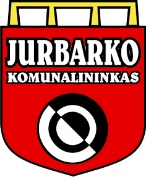         UAB „Jurbarko komunalininkas“DAUGIABUČIO NAMO BENDROJO NAUDOJIMO OBJEKTŲ ADMINISTRATORIAUS VEIKLOS, SUSIJUSIOS SU ADMINISTRUOJAMU NAMU, ATASKAITA2024-03-15JurbarkasAtaskaita - už  kalendorinius 2023 metus.Daugiabučio namo adresas - M. Valančiaus 8NAMO IŠLAIKYMO IR REMONTO IŠLAIDŲ SUVESTINĖLĖŠŲ KAUPIMAS IR PANAUDOJIMAS, EURPLANINIŲ DARBŲ VYKDYMAS   NENUMATYTI NAMO BENDROJO NAUDOJIMO OBJEKTŲ REMONTO DARBAI DUOMENYS APIE ELEKTROS ENERGIJOS SUVARTOJIMĄ NAMEKITA  INFORMACIJAAtaskaita patalpinta internete www.jurbkom.lt .Informaciją apie kiekvieno abonemento (buto ar kitų patalpų savininkų) įmokas ir įsiskolinimus galite gauti pas bendro naudojimo objektų administratorių UAB „Jurbarko komunalininkas“.Eil.Nr.Išlaidų pavadinimas    SumaEurPastabos1.Priskaičiuota mokėjimų namo išlaikymui		Priskaičiuota mokėjimų namo išlaikymui		Priskaičiuota mokėjimų namo išlaikymui		1.1.bendrojo naudojimo objektų administravimo2601,61.2.techninės priežiūros2647,44išskyrus šildymo ir karšto vandens sistemų1.3.šildymo ir karšto vandens sistemų priežiūros3243,6eksploatavimas2.Bendrojo naudojimo objektų remonto ir atnaujinimo darbaiBendrojo naudojimo objektų remonto ir atnaujinimo darbaiBendrojo naudojimo objektų remonto ir atnaujinimo darbai2.1.Planiniai darbai-Už darbus ir medžiagas pagal sąskaitas2.2Nenumatyti darbai (avarijų likvidavimas, kitoks smukus remontas)361,81Iš kaupiamųjų lėšų apmokėta tik už medžiagasIš viso panaudota kaupiamųjų lėšų :Iš viso panaudota kaupiamųjų lėšų :361,81Pavadi-nimasLikutis  metų pradžiojeAtaskaitinių metųAtaskaitinių metųAtaskaitinių metųAtaskaitinių metųAtaskaitinių metųPanaudota permetusLikutis metų pabaigoje(2+5+7-8)Pas-tabosPavadi-nimasLikutis  metų pradžiojeTarifas, Eur/m2PlanuotasukauptiSukauptaĮsiskolinimasPalūkanosPanaudota permetusLikutis metų pabaigoje(2+5+7-8)Pas-tabos12345678910Kaupia-mosios įmokos26 949,300,154036,084036,90361,8130 624,39Eil.Nr.DarbųpavadinimasTrumpas darbų aprašymas(apimtis, medžiagos, kiekis)Kaina, EurKaina, EurĮvykdymas, EurĮvykdymas, EurPastabos(darbai atlikti, mėn.)Eil.Nr.DarbųpavadinimasTrumpas darbų aprašymas(apimtis, medžiagos, kiekis)PlanuotaFaktinėPanaudota sukauptų lėšųPanaudota kitų lėšų (šaltinis)Pastabos(darbai atlikti, mėn.)1Iš viso:Iš viso:Iš viso:Iš viso:Iš viso:-Eil.Nr.Remonto darbų objektasTrumpas darbų aprašymas(medžiagos ir kt.)Faktinė kaina,EurĮvykdymas,  EurĮvykdymas,  EurPastabos(atlikta, mėn.)Eil.Nr.Remonto darbų objektasTrumpas darbų aprašymas(medžiagos ir kt.)Faktinė kaina,EurIš sukauptų lėšųPanaudota kitų lėšų (šaltinis)Pastabos(atlikta, mėn.)1Bendro apšvietimo sistemaJudesio davikliai*1, lemputės*65,805,80041Bendro apšvietimo sistemaJudesio davikliai*1, lemputės*64,154,15102Vandentiekis Sant. medžiagų panaudojimo aktas Nr.4133,3933,39013Šilumos punktasSlėgio relė XMP29,0029,00024Karštas vandentiekisSant. medžiagų panaudojimo aktas Nr.23727,6127,61035Vandentiekis Remontinės movos*3, reviz. durelės26,326,3056Vandentiekis Remontinės movos OBA*214,2014,20067Šilumos mazgasŠilumokaičio praplovimo skystis1414078Vandentiekis Remontinės mova d251,191,19089Vandentiekis Remontinės mova IK balnas7,667,660910Šildymo sistema, 1laipt. durys, sienos įtrūkimas Sant. medžiagų panaudojimo aktas Nr.1070, kodinė spyna56,1056,101011Vandentiekis, šilumos punktasSant. ir el.inst.medžiagų ir mechanizmų panaudojimo aktas Nr.1197142,41142,4111Iš viso su PVM:Iš viso su PVM:Iš viso su PVM:361,81kWhEUR su PVMPastabosElektros energija bendrosioms reikmėms42391060,63Direktoriaus pavaduotojas būsto priežiūrai(Parašas)Vytautas Stulgaitis